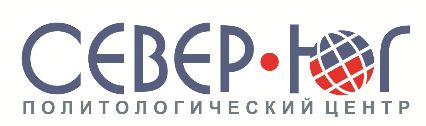 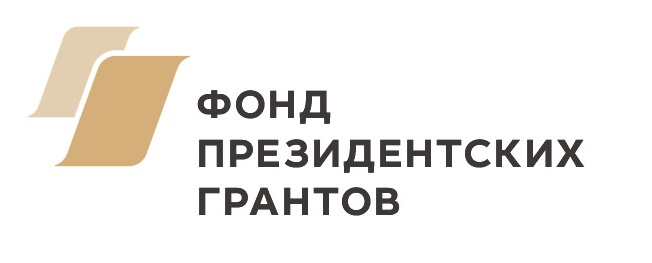 Онлайн-медиатренинг для журналистов стран Центральной Азии«Медиатренды Центральной Азии в условиях “новой реальности”»27 августа 2020 г. 27 августа 2020 г. 10.30 - 11.00Открытие онлайн-медиатренинга 11.00 – 11.20Вступительное слово: ТРАПЕЗНИКОВА Анжелика - директор Политологического центра «Север-Юг»Основная часть11.25 – 12.25Тренинг «Влияние фактора пандемии на формирование информационной повестки региональных масс-медиа: национальная специфика»НАУМОВА Евгения – шеф-редактор интернет-издания «ДНИ.ру» (Российская Федерация)12.25 – 13.25Мастер-класс «Своя правда: эффективные инструменты фактчекинга и опровержения фейковых новостей»ТОКАРЕВ Алексей - старший научный сотрудник центра глобальных проблем Института международных исследований МГИМО Университета МИД России (Российская Федерация)13.25 – 14.25Тренинг «Адаптация деятельности средств массовой информации к условиям ограниченной мобильности: перспективные практики»ЧЕРЕМЕНИНА Елена – главный редактор Информационного агентства «Sputnik-Киргизия» (Кыргызская Республика)14.25 – 15.00Перерыв15.00 – 16.00Мастер-класс «СМИ и власть: новые форматы взаимодействия»ЕЖКОВ Сергей  - главный редактор портала «Uzmetronom» (Республика Узбекистан)28 августа 2020 г. 28 августа 2020 г. 12.00 – 13.30Итоговый круглый стол «Медиатренды Центральной Азии в период пандемии COVID-19»Модератор: МАСАУЛОВ Сергей - координатор экспертной платформы «Большая Евразия» (Российская Федерация)13.30 – 14.30Тренинг «Социальные сети как ресурс классической журналистики: методы эффективного продвижения информпродукта»ПАРШУКОВА Анна – SMM-редактор интернет-издания «ДНИ.ру» (Российская Федерация)14.30 – 15.30Тренинг«Социальные вызовы периода POST-COVID:  запрос на позитивный контент»СИМАКОВА Ольга – заместитель руководителя ЦСПИ «Стратегия», канд. социолог. наук (Республика Казахстан)15.30 – 16.30Мастер-класс«Проверка коронавирусом: изменились ли медиа после пандемии»ЧИЖОВА Дарья – директор Информационно-аналитического Центра по изучению общественно-политических процессов на постсоветском пространстве (Российская Федерация)